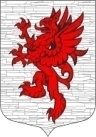 Местная администрациямуниципального образования Лопухинское сельское поселение Ломоносовского муниципального районаЛенинградской областиПОСТАНОВЛЕНИЕ12.02.2021 г.                                                                                                     № 14О внесении изменений и дополнений в постановление местной администрации МО Лопухинское сельское поселение от 01.04.2019 г. № 67 «Об утверждении схем размещения мест (площадок) накопления твердых коммунальных отходов на территории МО Лопухинское сельское поселение»  :В соответствии со статьей 13.4 Федерального закона «Об отходах производства и потребления», руководствуясь положениями Постановления Правительства Российской Федерации от 31.08.2018г. № 1039 «Об утверждении Правил обустройства мест (площадок) накопления твердых коммунальных отходов и ведения их реестра», Федерального  закона от 06.10.2003 № 131-ФЗ «Об общих принципах организации местного самоуправления в Российской Федерации», руководствуясь Уставом муниципального образования Лопухинское сельское поселение Ломоносовского муниципального района Ленинградской области,    администрация муниципального образования Лопухинское сельское поселение муниципального образования Ломоносовский муниципальный район Ленинградской области ПОСТАНОВЛЯЕТ:Внести в приложение 2 к постановлению местной администрации МО Лопухинское сельское поселение от 01.04.2019 г. № 67 «Об утверждении схем размещения мест (площадок) накопления твердых коммунальных отходов на территории МО Лопухинское сельское поселение», изменение, изложив его в новой редакции согласно Приложению.2. Настоящее постановление подлежит опубликованию (обнародованию) на информационном сайте муниципального образования Лопухинское сельское поселение в информационно - телекоммуникационной сети Интернет по адресу www.лопухинское-адм.рф и вступает в силу со дня его официального опубликования (обнародования). Глава администрацииМО Лопухинское сельское поселение                                           Е.Н.Абакумов                              